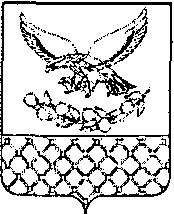 АДМИНИСТРАЦИЯ КОРЖЕВСКОГОГО СЕЛЬСКОГО ПОСЕЛЕНИЯСЛАВЯНСКОГО РАЙОНАПОСТАНОВЛЕНИЕ      от 01.04.2020                                                                                                            № 48х. КоржевскийОб утверждении анализа финансовых, экономических, социальных и иных показателей развития малого и среднего предпринимательства и эффективности применения мер по его развитию на территории Коржевского сельского поселения Славянского района по итогам 2019 годаРуководствуясь Федеральным законом от 24.07.2007 № 209-ФЗ "О развитии малого и среднего предпринимательства в Российской Федерации", Федеральным законом от 06.10.2003 № 131-ФЗ «Об общих принципах организации местного самоуправления в Российской Федерации», Уставом муниципального образования Коржевское сельское поселение Славянского муниципального района, п о с т а н о в л я ю:1. Утвердить анализ финансовых, экономических, социальных и иных показателей развития малого и среднего  предпринимательства и эффективности применения мер по его развитию на территории Коржевского муниципального образования по итогам 2019 года (приложение). 2. Постановление разместить в сети Интернет на официальном сайте Администрации Коржевского сельского поселения. 3. Настоящее постановление вступает в силу   после его официального      опубликования.Глава Коржевского сельского поселения                                      Л.Н.ТрегубоваПРИЛОЖЕНИЕ                                                                           к постановлению администрации                                                                            Коржевского сельского поселенияСлавянского районаот 01.04.2020  № 48Анализ финансовых, экономических, социальных и иных показателей развития малого и среднего  предпринимательства и эффективности применения мер по его развитию на территории  муниципального образования Коржевского сельского поселение Славянского муниципального района по итогам 2019 года Анализ о состоянии, проблем и перспектив развития малого и среднего предпринимательства  на территории  муниципального образования Коржевского сельское поселение Славянского района по итогам 2019 года  подготовлен на основании статьи 11 Федерального закона от 24 июля . № 209-ФЗ «О развитии малого и среднего предпринимательства в Российской Федерации». Структура малых предприятий на территории муниципального образования Коржевского сельское поселение Славянского района по видам экономической деятельности в течение ряда лет остается практически неизменной. Сфера торговли и грузовых перевозок в связи с достаточно высокой оборачиваемостью капитала является наиболее предпочтительной для малого бизнеса.На территории Коржевского сельского поселения по итогам 2019 года количество действующих малых предприятий составило 95 единицы. Из них: объекты розничной торговли – 46 ед., предоставление услуг грузового транспорта – 14 ед., представление услуг в области растениеводства – 9 ед., проведение строительных работ – 7ед., КФХ – 2 ед., предоставление бытовых услуг – 14 ед. За 2019 год открылось 17 объектов. Работников числится 73 чел., 70 чел.- на малых  предприятие, 3- на микропредприятиях.Большая часть предпринимателей только зарегистрирована на территории поселения и ведет свою деятельность за его пределами.  Действуют на территории поселения - 36 ед., из них - 28 ед. объекты торговли, 8  - объекты бытового обслуживания, общепита. От микропредприятий в бюджет поселения не поступает подоходный налог, платежи идут только от предприятий среднего бизнеса.Конкурсы на получение грантов начинающим субъектам малого и среднего предпринимательства в Коржевском сельском поселении в 2019 году не проводились. В целом на территории Коржевского сельского поселения прослеживается положительная динамика развития субъектов малого и среднего предпринимательства.Администрацией Коржевского сельского поселения Славянского района принята муниципальная программа «Поддержка субъектов малого и среднего предпринимательства на территории Коржевского сельского поселения Славянского района на 2018-2020 годы» Постановлением администрации Коржевского сельского поселения № 178 от 08.11.2017 согласно требованиям п.1.ч.1.ст.11 Федерального закона от 24 июля 2007 года № 209-ФЗ «О развитии малого и среднего предпринимательства в Российской Федерации», с изменениями № 213 от 30.12.2019 г. Учитывая дефицит денежных средств местного бюджета, а также то, что он является дотационным свыше 70 %, в связи с отсутствием градообразующего предприятия на территории Коржевского сельского поселения, финансирование мероприятий, направленных на поддержку малого предпринимательства, не представляется возможным. В связи с этим, в программе заложено оказание только информационной и консультационной помощи субъектам малого бизнеса. Согласно программе на эти цели выделяется из бюджета 240 тыс. руб.В 2019 году освоено 65 тыс. руб. на  изготовление баннеров, информационные стенды. Оказание финансовой поддержки рассматривается, но т.к. бюджет более 70% дотационный администрация не может использовать деньги из краевого бюджета на оказание финансовой помощи малым предприятием.Развитие инфраструктуры поддержки субъектов малого и среднего предпринимательства.В муниципальном образовании Коржевское сельское поселение Славянского района нет действующих объектов инфраструктуры поддержки субъектов малого и среднего предпринимательства. Основные проблемы, перспективы развития малого и среднего предпринимательства, предложения по его развитию на территории Коржевского сельского поселенияНа развитие предпринимательства на территории муниципального образования Коржевского сельское поселение Славянского района серьезное влияние оказывают существующая экономическая ситуация и связанные с ней общие проблемы, а именно:- низкая доступность кредитных ресурсов при недостаточности собственного стартового капитала, слабый уровень знаний для успешного начала предпринимательской деятельности;- высокая стоимость заемных средств, привлекаемых субъектами малого и среднего предпринимательства для осуществления хозяйственной деятельности;- низкая доля предприятий производственной сферы,  преобладание сферы торговли, низкая востребованность  сферы услуг;- дефицит квалифицированных кадров, недостаточный уровень профессиональной подготовки;- дефицит местного бюджета, в связи с этим отсутствие реального финансирования муниципальных программ развития малого и среднего предпринимательства;- низкая предпринимательская активность молодежи.Деятельность Совета по поддержке и развитию малого и среднего предпринимательства Коржевского сельского поселения Славянского районаВ Коржевского сельское поселение Совет по поддержке развитию малого и среднего предпринимательства на территории Коржевского сельского поселения  создан 14.12.2018 г.За период 2019 г. было проведено  3 заседания Совета.Его деятельность в 2019 году заключалась в организации оказания информационной и консультационной помощи представителям малого и среднего бизнеса по обращениям. Перспективы развития:Ориентация органами местного самоуправления субъектов предпринимательства на реализацию стратегических направлений социально-экономического развития Коржевского сельского поселения.